Prepared by:

Sweet Formula Contributor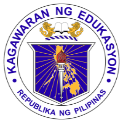 	    GRADES 1 to 12	    DAILY LESSON LOGSchool:Grade Level:VI	    GRADES 1 to 12	    DAILY LESSON LOGTeacher:Learning Area:MATHEMATICS	    GRADES 1 to 12	    DAILY LESSON LOGTeaching Dates and Time: (WEEK 8)Quarter:1st QuarterMONDAYTUESDAYWEDNESDAYTHURSDAYFRIDAYI. OBJECTIVESA. Content StandardThe learner demonstrates understanding of the four fundamental operations involving fractions and decimals.The learner demonstrates understanding of the four fundamental operations involving fractions and decimals.The learner demonstrates understanding of the four fundamental operations involving fractions and decimals.The learner demonstrates understanding of the four fundamental operations involving fractions and decimals.The learner demonstrates understanding of the four fundamental operations involving fractions and decimals.B. Performance StandardThe learner is able to apply the four fundamental operations involving fractions and decimals in mathematical problems and real-life situations.The learner is able to apply the four fundamental operations involving fractions and decimals in mathematical problems and real-life situations.The learner is able to apply the four fundamental operations involving fractions and decimals in mathematical problems and real-life situations.The learner is able to apply the four fundamental operations involving fractions and decimals in mathematical problems and real-life situations.The learner is able to apply the four fundamental operations involving fractions and decimals in mathematical problems and real-life situations.C. Learning Competencies / ObjectivesDivides decimals up to 2 decimal places by 10, 100 and 1000 mentally M6NS-Ih-118Divides decimals up to 2 decimal places by 10, 100 and 1000 mentally M6NS-Ih-118 Differentiates terminating from repeating, non-terminating decimal quotients M6NS-Ii-119 Differentiates terminating from repeating, non-terminating decimal quotients M6NS-Ii-119Conduct Weekly TestII. CONTENTIII. LEARNING RESOURCESReferences1. Teacher’s Guide pagesMath 6 TG p. 91-94Lesson Guide in Elementary Mathematics 6 p. 125-127Lesson Guide in Elementary Mathematics 6 p. 111-114Lesson Guide in Elementary Mathematics 6 p. 111-1142. Learner’s Materials pages3. Textbook pages4. Additional Materials from Learning Resource (LR) PortalOther Learning ResourcesIV. PROCEDURESA. Reviewing previous lesson or presenting the new lessonChecking of assignment.Ask: When multiplying decimals by 10, 100 and 1000, what do we do with the decimal points?To what direction do we move the decimal points?Checking of assignment.Prepare the following problems on separate sheets.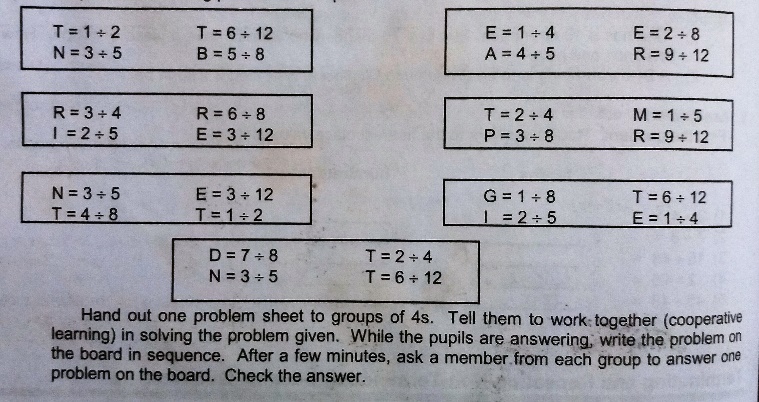 Prepare the following problems on separate sheets.Prepare the pupils by giving them the standards in taking the test.B. Establishing a purpose for the lessonPresent this problem to the class.One day, Grandma ask her twin granddaughters Myra and Mia to pack 28.67 kg chicharon in 10 small packs. How many kg. of chicharon did each pack have? The one who can answer orally will receive ₱30 as a gift. Myra’s answer is 2.867 kg while Mia’s answer is 0.2867 chicharon. Who got the correct answer?Infuse the value of alertness in every undertakings. Study the following sets of equation.What do you notice in each set?Is there a pattxxern?Post the following on the board.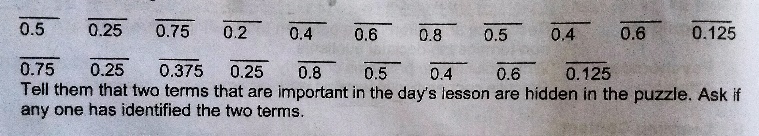 Post the following on the board.Test ProperC.Presenting Examples/Instances of new lessonShow to the class the flow charts, study it. 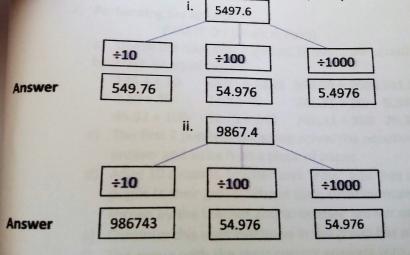 What happens to the decimal point in the examples above? Towards what direction does it move?Is there a pattern in the movement of the decimal point?Discuss the rules/steps in dividing whole numbers or decimals by 10, 100 and 1000. Give more examples.42.7 ÷ 10 = 5.6 ÷ 100 = 3.4 ÷ 1000 = Elicit pattern from the students.Activity 11. Have the pupils examine their solutions to the problem sheets during the review. Lead them to notice that the last remainder is zero. Tell them that the decimal quotients of these problems are called terminating decimals.2. Hand out another set of problem sheets to be solved.(refer to TG)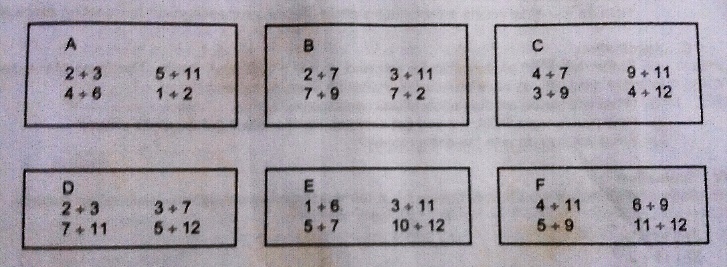 3. Have volunteers from each group show their solutions on the board. Discuss the solutions given. Ask for their observations.4. Lead them to say that the decimal quotient is a repeating decimal. 5. Have an open discussion on the difference between terminating and repeating/non-terminating decimals. Activity 11. Have the pupils examine their solutions to the problem sheets during the review. Lead them to notice that the last remainder is zero. Tell them that the decimal quotients of these problems are called terminating decimals.2. Hand out another set of problem sheets to be solved.(refer to TG)3. Have volunteers from each group show their solutions on the board. Discuss the solutions given. Ask for their observations.4. Lead them to say that the decimal quotient is a repeating decimal. 5. Have an open discussion on the difference between terminating and repeating/non-terminating decimals. D. Discussing new concepts and practicing new skills #1Solve mentally.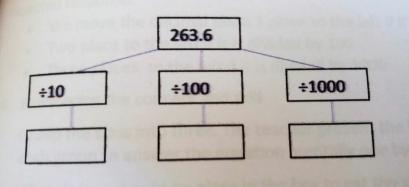 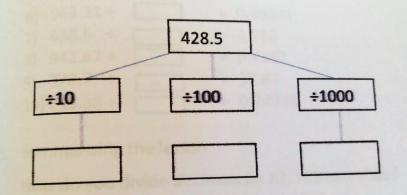 Divide the class into 6 groups (per column)a. Flash an equation, say, 92.3 ÷ 100 = b. The first student in the group solves the equation mentally and writes the answer on a piece of paper.c. After 10 seconds, the teacher says “ PASS” and he/she passes the paper to the next one in his/her group, who in turn solves mentally the equation that will be shown by the teacher, and writes his/her answer on the same piece of paper.d. Continue this until everyone in the group has participated.Activity 11. Have the pupils examine their solutions to the problem sheets during the review. Lead them to notice that the last remainder is zero. Tell them that the decimal quotients of these problems are called terminating decimals.2. Hand out another set of problem sheets to be solved.(refer to TG)3. Have volunteers from each group show their solutions on the board. Discuss the solutions given. Ask for their observations.4. Lead them to say that the decimal quotient is a repeating decimal. 5. Have an open discussion on the difference between terminating and repeating/non-terminating decimals. Activity 11. Have the pupils examine their solutions to the problem sheets during the review. Lead them to notice that the last remainder is zero. Tell them that the decimal quotients of these problems are called terminating decimals.2. Hand out another set of problem sheets to be solved.(refer to TG)3. Have volunteers from each group show their solutions on the board. Discuss the solutions given. Ask for their observations.4. Lead them to say that the decimal quotient is a repeating decimal. 5. Have an open discussion on the difference between terminating and repeating/non-terminating decimals. E. Discussing new concepts and practicing new skills #2Solve orally.193.4 ÷ 102.10 ÷ 1046.32 ÷ 10063.81 ÷ 100042.71 ÷ 100Divide the class into 6 groups (per column)a. Flash an equation, say, 92.3 ÷ 100 = b. The first student in the group solves the equation mentally and writes the answer on a piece of paper.c. After 10 seconds, the teacher says “ PASS” and he/she passes the paper to the next one in his/her group, who in turn solves mentally the equation that will be shown by the teacher, and writes his/her answer on the same piece of paper.d. Continue this until everyone in the group has participated.Activity 21. Tell the pupils to write 5 numbers on their papers. Shuffle cards with numbers 3 to 9 written to them. Ask a member from each group to pick a card. The number picked will be the divisor.2. Tell the class that the group can already write their solution on the board once they finish. Have a volunteer from each group to explain their answer to the class.3. Have them look again to the solution on the board. Teel the pupils to place the decimal quotients under the two columns. (refer to TG p.113)Activity 21. Tell the pupils to write 5 numbers on their papers. Shuffle cards with numbers 3 to 9 written to them. Ask a member from each group to pick a card. The number picked will be the divisor.2. Tell the class that the group can already write their solution on the board once they finish. Have a volunteer from each group to explain their answer to the class.3. Have them look again to the solution on the board. Teel the pupils to place the decimal quotients under the two columns. (refer to TG p.113)F. Developing mastery(Leads to Formative AssessmentGroup the class into 3. Present the following exercises and call each group to answer the equation mentally one by one.53.8 ÷ ______ = 0.538197.2 ÷ _____ = 1.97246.38 ÷ _____ = 0.04638793.81 ÷ _____ = 79.381842.6 ÷______ = 8.426963.31÷_____ = 0.96331438.6 ÷ _____ = 4.386942.67 ÷ _____ = 9.4267378.7 ÷ _____ = 37.87749.38 ÷_____= 0.74938 Divide mentally.34.5 ÷ 10 = n28.6 ÷ 100 = n58.33 ÷ 1000 = n248.32 ÷ 10 = n762.425 ÷ 100 = nSolve and identify if the decimal quotient is a terminating or repeating/non-terminating decimal.a) 1 ÷ 13b) 2 ÷ 13c) 3 ÷ 13d) 4 ÷ 13e) 5 ÷ 13Solve and identify if the decimal quotient is a terminating or repeating/non-terminating decimal.a) 6 ÷ 13b) 7 ÷ 13c) 8 ÷ 13d) 9 ÷ 13e) 10 ÷ 13G. Finding practical applications of concepts and skills in daily livingSolve the following orally.425. 9 ÷ 10438.61 ÷ 100768.38 ÷ 100029.38 ÷ 1009.38 ÷ 100Mr. Sawan has ₱3,345.85, he wants to give it to the children who helped him clean his tricycles. How much will each child receive if there are ten children who helped him?Father left ₱50 on the table for you and your brothers’ snack. The three of you decided to share it equally so each one can buy what he likes for a snack.1) What will be the amount each of you can receive?2) How much from ₱50, will you set aside so each one will get an equal share?3) What will you do with the extra money? Mother gave ₱70 for you and your brothers’ snack. The three of you decided to share it equally so each one can buy what he likes for a snack.1) What will be the amount each of you can receive?2) How much from ₱70, will you set aside so each one will get an equal share?3) What will you do with the extra money?H. Making generalizations and abstractions about the lessonHow do you divide decimals by 10,100 and 1000?How do you divide decimals by 10,100 and 1000?How do you differentiate a terminating decimal to a repeating/non-terminating decimal?How do you differentiate a terminating decimal to a repeating/non-terminating decimal?I. Evaluating LearningGive the answers mentally as fast as you can.63.8 ÷ 1056.51 ÷ 10024.73 ÷ 10034.83 ÷ 10149.2 ÷ 1000Give the answers mentally as fast as you can?1. 63.8 ÷ 10 =2. 56.51 ÷ 100 = 3. 635.2 ÷ 1000 = 4. 424.6 ÷ 10 = 5. 2473 ÷ 100 = Solve and identify if the decimal quotient is a terminating or repeating/non-terminating decimal.1) 7 ÷ 42) 15 ÷ 93) 11 ÷ 24) 3 ÷ 165) 6 ÷ 21Solve and identify if the decimal quotient is a terminating or repeating/non-terminating decimal.1) 9 ÷ 52) 14 ÷ 83) 7 ÷ 114) 4 ÷ 175) 5 ÷ 21J. Additional activities for application and remediationComplete the table below. Find the quotient.Complete the table below.Solve and identify if the decimal quotient is a terminating or repeating/non-terminating decimal.1) 3 ÷ 202) 6 ÷ 113) 20 ÷ 124) 2 ÷ 65) 81 ÷ 48Choose a number as a divisor. Use any ten numbers as your dividend. Solve for the quotient. Identify the quotient if it is a terminating/non-terminating.V. REMARKSVI. REFLECTIONSA. No. of learners who earned 80% on the formative assessmentB. No. of learners who require additional activities for remediation who scored below 80%C. Did the remedial lessons work? No. of learners who have caught up with the lessonD. No. of learners who continue to require remediationE. Which of my teaching strategies worked well? Why did this work?F. What difficulties did I encountered which my principal or supervisor can help me solve?G. What innovation or localized materials did I use/discover which I wish to share with other teachers?